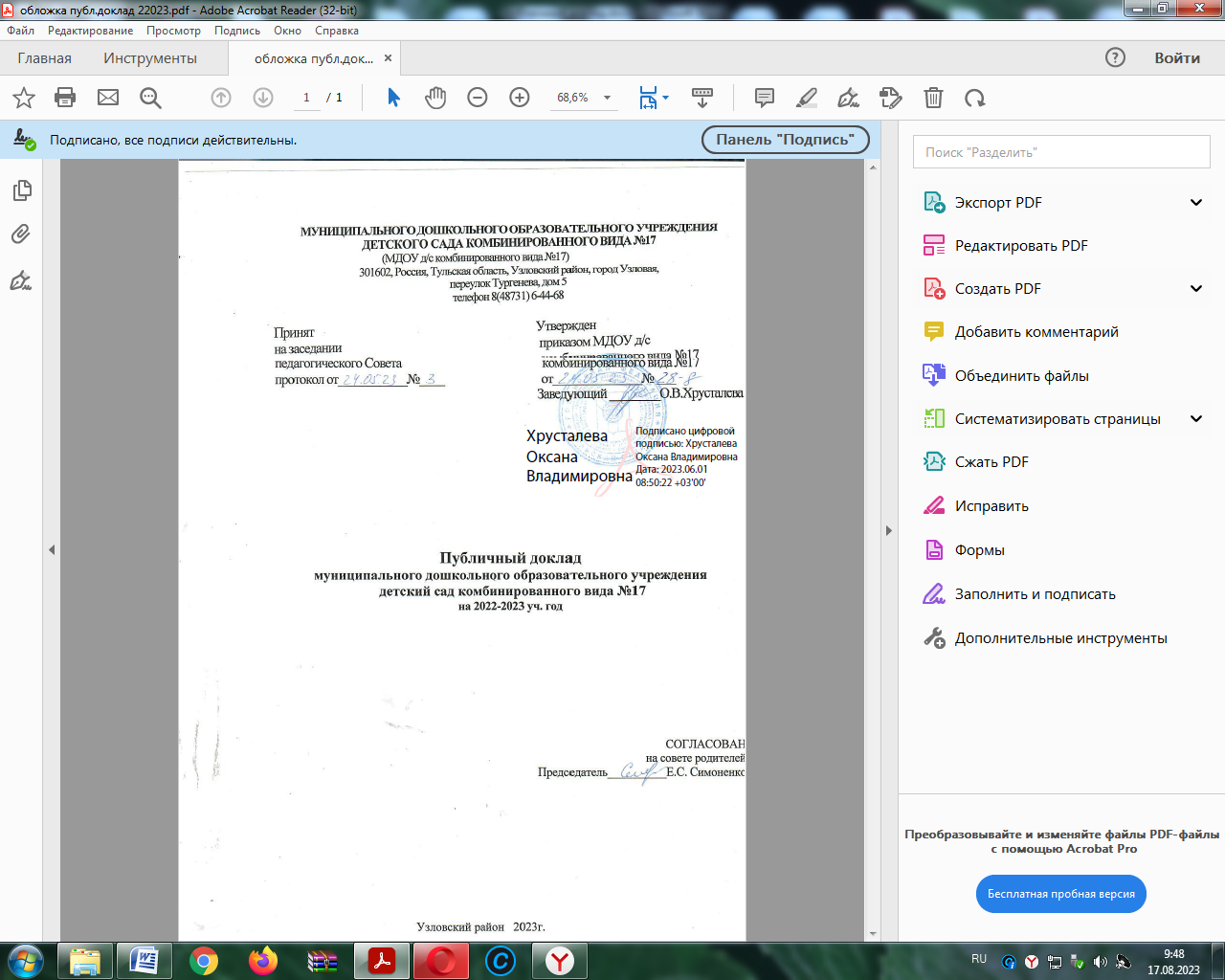 Общая характеристика учрежденияУчреждение было основано в 1949 году.Регистрационное свидетельство: серия МДОУ №0314, регистрационный номер 827-98, решение   №474   от   24.06.2002г.   Главы   муниципального  образования   «г. Узловая   и  Узловский район».   Лицензия: серия №71Л01, регистрационный номер 0133/02734, от 25.09.2015г., срок действия  - бессрочная, выдана Министерством образования Тульской области.    Дата проведения аккредитации: 2009-2010 учебный год.Ближайшее окружение  Дошкольное учреждение расположено внутри жилого комплекса, вдали от промышленных предприятий. Детский сад представляет собой 3 отдельно стоящие  двухэтажные  здания. Территория его благоустроена и хорошо озеленена: разбиты клумбы, цветники, для каждой группы имеются прогулочные веранды, имеется спортивная площадка, травяная площадка для проведения подвижных игр с детьми, площадка для обучения детей ПДД. Каждая группа оборудована для организации детских игр, дневного сна.      Детский сад – некоммерческое учреждение, осуществляющее образовательный процесс, реализующее основную общеобразовательную программу дошкольного образования и обеспечивающее обучение, воспитание, развитие детей, а также присмотр, уход и оздоровление воспитанников от 1 лет до 7 лет.Режим работыДетский сад работает по пятидневной рабочей неделе, с 10,5 часовым пребыванием ребенка.Режим работы групп; С 7 часов до 17 часов 30 минут в группах общеразвивающей направленности.С 7 часов до 21 часа  в группе оздоровительной направленности за исключением выходных (суббота, воскресенье) и нерабочих праздничных дней в соответствии с Трудовым кодексом Российской Федерации, нормативно-правовыми актами Правительства Российской Федерации. Условия осуществления образовательной деятельности. Структура и количество групп:Структура и количество групп:Проектная мощность учреждения – 199 человекОбщая численность воспитанников в 2022году составила 129чел.В детском саду функционируют:  8  возрастных групп:1-ая младшая группа А (от 1 года  до 3-х  лет) - 12 детей1-ая  младшая группа Б  (дети 2- 3 лет) -18 детей2-ая  младшая группа    (дети с 3-4 лет) - 20 детейСредняя группа     (дети с 4-5 лет) - 20 детейСтаршая группа  (дети с 5- 6 лет) - 16 детейПодготовительная группа   А (дети с 5- 6 лет) - 12 ребенкаПодготовительная группа   Б (дети с 6- 7 лет) – 18 ребенкаОздоровительная группа детей с туберкулезной интоксикацией (разновозрастная) - 13 детей.Структура и система управления ДОУ.Главным условием успешной деятельности учреждения является созданный механизм, обеспечивающий включение в управление учреждением всех субъектов воспитательно-образовательного процесса. Управление Детским садом осуществляется в соответствии с Федеральным законом Российской Федерации от 29 декабря . N 273-ФЗ "Об образовании в Российской Федерации",  иными законодательными актами Российской Федерации,  Уставом ДОУ. Управление ДОУ строится на принципах единоначалия и самоуправления, демократичности, открытости, профессионализма.Особой формой взаимодействия администрации ДОУ с участниками образовательного процесса при равноправном участии в управлении является партнерство. Важнейшие вопросы развития и функционирования учреждения решаются коллегиально. Органы управления, осуществляющие общественное управление:     Заведующий – Хрусталева Оксана Владимировна (тел. 6-44-68,) главное административное лицо, воплощающее единоначалие и несущее персональную ответственность за организацию жизнедеятельности учреждения.     Заместитель заведующего по воспитательной и методической работе – Творогова Евгения Владимировна,  (тел.6-44-68) управляет педагогическим коллективом учреждения.    Заместитель заведующего по безопасности образовательного процесса – Казначеева Наталья Ивановна ( тел.6-44-68).Постоянно действующими коллегиальными органами управления в Учреждении являются: Общее собрание работников, Педагогический совет, Совет родителей, Административный совет.  Деятельность всех органов самоуправления регламентируется Уставом и соответствующими положениями.Контактная информацияЮридический адрес: Россия, Тульская область, Узловский район, переулок Тургенева, дом 5, дом 3 Телефон: 8(48731)6-44-68Адрес электронной почты: mdouds17.uzl@tularegion.org Учредителем Учреждения и собственником его имущества является муниципальное образование Узловский район. Функции и полномочия учредителя от имени муниципального образования Узловский район в пределах переданных полномочий осуществляет комитет образования администрации муниципального образования Узловский районМесто нахождения Учредителя: 301600, Россия, Тульская область, Узловский район, город Узловая, ул. Кирова, д. 25.Наличие сайта учрежденияУчреждение имеет свой официальный сайт в сети Интернет:http://russia-sad.ru/tula/uzl/mbdou17/                            Особенности образовательного процесса.     Основной целью образовательной деятельности Учреждения является; воспитание , обучение и развитие, а также  присмотр, уход  и оздоровление воспитанников от 1 года до 7 лет, создание условий для реализации гарантированного гражданам Российской Федерации права на получение общедоступного и бесплатного дошкольного образования.      Содержание дошкольного образования МДОУ д/с комбинированного вида №17 определяется основной образовательной программой дошкольного образования.Требования к структуре, объёму, условиям реализации и результатам освоения основной образовательной программы дошкольного образования определяется федеральным государственным образовательным стандартом дошкольного образования.Типы и виды реализуемых образовательных программ    Детский сад реализует образовательную программу дошкольного образования в группах общеразвивающей и оздоровительной направленности в разном сочетании с учетом возрастных и индивидуальных особенностей детей с приоритетным осуществлением познавательно-речевого и физического направлений развития детей.Детский сад реализует основную образовательную программу дошкольного        образования и осуществляет   работу    по приоритетному  познавательно –речевому направлению развития детей, разработанной на основе примерной общеобразовательной программы дошкольного образования « От рождения до школы» Н..Е. Вераксы ,Т.С.Комарова, М.А.Васильева,и примерных образовательных программ дошкольного образования :• «Игралочка», «Раз – ступенька, два – ступенька» Л.Г. Петерсона, ., рекомендованная Ассоциацией «Школа 2000…».«Юный эколог» С.Н. Николаева , изд. «Мозаика- Синтез», .Программа «От звука к букве. Обучение дошкольников элементам грамоты.» Колесниковой Е. В., изд. «Ювента», .по приоритетному  физическому направлению развития детей,• «Развитие двигательной активности и оздоровительной работы санаторно-туберкулезного детского сада» В.Т. Кудрявцева, рекомендованная Ученым советом Института дошкольного образования и семейного воспитания РАО.                  В целях усовершенствования содержания образования и на основании Приказа департамента образования Тульской области от 21.04.2003г № 583. «О введении в содержание дошкольного образования регионального компонента» в содержание дошкольного образования введен региональный компонент. Работа по реализации регионального компонента предполагает ознакомление детей с культурой, традициями, бытом, природой, символикой родного края.Охрана и укрепление здоровья детей          Реализация образовательных задач осуществляется в тесной взаимосвязи с оздоровительными задачами. В процессе образовательной деятельности используются элементы здоровьесбергающих технологий, что способствует воспитанию интереса ребенка к процессу обучения, повышает познавательную активность, улучшает психо-эмоциональное самочувствие и здоровье ребенка. Цель здоровьесберегающих технологий в ДОУ -  обеспечение высокого уровня реального здоровья воспитанника  и воспитание валеологической культуры, как осознанного отношения ребёнка к здоровью и жизни человека, знаний о здоровье и умений оберегать, поддерживать и охранять его.  Непосредственно образовательная деятельность по физическому развитию, как важнейшая форма физкультурно-оздоровительной работы, строится с учётом состояния здоровья каждого ребёнка и уровня его подготовленности и проводится 3 раза в неделю: два - в физкультурном зале, одно – на воздухе.      В ДОУ применяется комплекс средств и мероприятий, направленных на укрепление физического и психического здоровья детей, развития физических качеств: •	обеспечение здорового образа жизни (гибкий, щадящий режим, сбалансированное питание, соблюдение нагрузки, физические нагрузки, гимнастика: утренняя, после сна, дыхательная, артикуляционная, для глаз); •	самостоятельная двигательная активность, образовательная деятельность по физической культуре; •	гигиенические процедуры, закаливание; •	активный отдых (спортивные развлечения, досуги, дни здоровья, пешие прогулки, совместные праздники); •	проветривание помещений, прогулки на свежем воздухе, прием детей на улице в летний период, обеспечение температурного режима; •	музыкальная терапия (музыкальное сопровождение режимных моментов, утренней гимнастики, праздники, развлечения, использование музыкальных игрушек и инструментов в совместной деятельности). •	психогимнастика (игры и упражнения на развитие эмоциональной сферы, снятие отрицательных эмоций, индивидуальная работа с детьми). Оздоровительная работа        Ключевое место в организации образовательного процесса отводится физкультурно-оздоровительной работе, направленной на сохранение и укрепление физического и психического здоровья детей. Ответственными за которую являются медицинский персонал и инструктор по физической культуре. Вся физкультурно-оздоровительная работа  ведётся с учётом возрастных и индивидуальных особенностей детей.Система работы строится на комплексном подходе, на взаимодействии всех участников педагогического процесса.       Непосредственно образовательная деятельность по физическому развитию, как важнейшая форма физкультурно-оздоровительной работы, строится с учётом состояния здоровья каждого ребёнка и уровня его подготовленности.проводится 3 раза в неделю: два - в физкультурном зале, одно – на воздухе.       Существенное место в решении многогранных задач физического воспитания занимают различные формы активного отдыха: спортивные досуги, праздники, дни и недели здоровья с привлечением родителей. Все это помогает создать оптимальный двигательный режим, который способствует повышению функциональных возможностей организма ребенка, является эффективным средством всестороннего развития и воспитания.       Для здоровьесбережения воспитанников  осуществляются следующие мероприятия:-	выстроена целостная система по внедрению в воспитательно-образовательный процесс здоровьесберегающих технологий  (дыхательная гимнастика; гимнастики для глаз; артикуляционная  гимнастика; корригирующая  гимнастика  для формирования пра-вильной осанки и плоскостопия)   -	организовано постоянное медицинское сопровождение детей врачами-специалистами (окулист, отоларинголог, невролог, психиатр, хирург и др.); -	особое внимание в воспитании здорового ребенка уделяется развитию двигательной активности. Инструктор по физической культуре использует на занятиях различные варианты подвижных игр: сюжетные, со спортивными элементами, игры-забавы и др.-	отработана система контроля физического развития и психического здоровья детей;Положительными результатами работы детского сада по сохранению и укреплению здоровья детей можно считать:-	снижение соматических заболеваний;-	посещаемость детского сада составляет, в среднем, 75%  - 80%  от общего числа детей.Медицинский персонал детского сада работает в тесном контакте с педагогическим коллективом. В учреждении реализуется комплекс лечебно-профилактических мероприятий, составлен план работы на год.Благодаря систематической работе медицинского персонала, педагогов  в детском саду намечается тенденция к снижению числа некоторых видов заболеваний.           Для наиболее эффективной организации оздоровительных и профилактических мероприятий используется мониторинг состояния здоровья вновь поступивших воспитанников, четко организованное медико-педагогическое обслуживание детей в период адаптации, консультативная помощь родителям вновь поступивших детей. По мере необходимости устанавливаются щадящий режим, неполный день пребывания в ДОУ, согласованный с родителями детей, тяжело переживающих адаптацию. В дошкольном учреждении созданы благоприятные условия для охраны и укрепления здоровья детей:—  оборудование в соответствии с современными требованиями; —  музыкальный и спортивный залы; —  необходимые атрибуты для занятий с детьми. Оборудованы тренажерные залы в ясельном корпусе и в группе оздоровительной направленностиНа улице оборудована спортивная площадка для занятий физкультурой и проведения спортивных мероприятий, как в теплое, так и в холодное время года.           Результатом всей нашей работы с детьми по физическому воспитанию является    ежегодное снижение  процента заболеваемости детей. По итогам мониторинга заболеваемости детей в детском саду, на протяжении нескольких  лет мы имеем низкий средне районный показатель. Показателем здоровья детей являются группы здоровья   За последние три года количество детей с I группой здоровья увеличилось на 19 человек с 13 до 32.Снизился процент заболеваемости на 10% дополнительные образовательные услугиВ нашем детском саду предоставляются дополнительные образовательные услуги:(кружки в рамках совместной деятельности педагогов  с детьми):Дошкольное учреждение предоставляет бесплатные дополнительные образовательные услуги  по приоритетному познавательно-речевому и физкультурному направлениям развития  дошкольников.«ЗАНИМАТЕЛЬНОЕ АЗБУКОВЕДЕНИЕ» Обучение грамоте. Руководитель: Юркова С.А..Педагог  Основной задачей кружка является выработка у детей умения ориентироваться в звуко-буквенной системе родного языка, и на этой основе – развитие интереса и способностей к чтению. Специально подобранные творческие игры, упражнения и задания позволяют расширить словарный запас детей, учат правильно строить фразы, излагать свои мысли, проявлять словесное творчество, одним словом, развивают грамотность ребенка.«ВЕСЕЛАЯ  МАТЕМАТИКА»  Руководитель: Щурова О.М..Педагог  Основной задачей развитие логического мышления, активизация познавательной активности, интереса к  математике, развитие личностных качеств, навыков самоконтроля и самооценки.«Южный лыжник» Руководитель: Кошкина Л.М..Инструктор по физической культуре. Основной целью работы кружка является навыки хождения на лыжах, развитие быстроты, ловкости и выносливости. Укрепление общего здоровья детей«ПОЧЕМУЧКА» экологическийРуководитель: Качурина Т.И. педагогОсновная цель; развитие  интеллектуальных способностей ребёнка в познании окружающего мира, его поисковую, исследовательскую и изобретательскую деятельность.Все руководители кружков прошли профессиональную переподготовку и имеют соответствующий диплом.Социальная активность и социальное партнерство.         Наше учреждение – открытое пространство не только для семей обучающихся, но и для социальных партнеров. В целях обеспечения культурного и образовательного пространства в рамках личностно-ориентированного подхода к образовательному процессу, успешного функционирования и развития  ДОУ, осуществляется взаимодействие с  различными учреждениями и организациями.Решение всех задач, стоящих перед дошкольным учреждением, невозможно без тесного сотрудничества и партнерства с другими организациями. Прежде всего, это ближайшие дошкольные учреждения, с которыми практически ежедневно происходит обмен той или иной информацией, необходимой для успешного решения многих рабочих вопросов.В тесном контакте  наш детский сад сотрудничает с МОУ СОШ №7, МБОУ Лицеем, МБУК УХКМ (Узловский художественно-краеведческий музей), МБУК Парк К и О (парком культуры и отдыха), с  МКУК « Узловская библиотечная система», ГИБДД, Детская поликлиника №2,№3. Такое партнерство со многими организациями  помогает более успешно решать вопросы обучения и воспитания наших детей.Взаимодействие с родителями (законными представителями)     Ведущие цели взаимодействия детского сада с семьей – создание необходимых условий для развития ответственных и взаимных отношений с семьями воспитанников, обеспечивающих целостное развитие личности дошкольника, повышение компетентности родителей в области воспитания. Сотрудники признают семью как жизненно необходимую среду дошкольника, определяющую путь развития его личности. Задача коллектива – установить партнерские отношения, объединить усилия для развития ребенка, создать атмосферу общности интересов, активизировать и обогащать содержание работы с родителями в вопросах воспитания.      В учреждении успешно реализуется требование обеспечения педагогической поддержки семьи и повышения компетентности родителей (законных представителей) в вопросах развития и образования, охраны и укрепления здоровья детей.  Социальный статус семей (по составу и роду деятельности) неоднороден: есть семьи полные (большинство) и неполные, многодетные; преобладают родители - рабочие и служащие.Для родителей воспитанников ДОУ были организованы следующие мероприятия:- проведено два общих родительских собрания в начале года , середине года, на которых родители узнали об основных задачах на учебный год и в какой мере эти задачи выполнялись в течение учебного года. -тематические консультации «Возрастные особенности детей», «Профилактика дорожно-транспортного травматизма», «Профилактика простудных заболеваний», «О подготовке детей к школе» и др.;- анкетирования по вопросам семейного воспитания и взаимодействия с ДОУ, удовлетворенности образовательными услугами  и т.п.;- организация  помощи родителей в  ремонте и оснащении групп;-работа клуба «Молодая семья».        В течение года проводилось консультирование родителей заведующим, заместителем заведующего по воспитательной и методической работе, специалистами ДОУ, воспитателями групп:  «Роль артикуляционной гимнастики в развитии речи детей», «Нужно ли переводить ребенка в логопедическую группу?", «Здоровый образ жизни в семье», Как подготовить ребенка к школе?», «Развиваем слухоречевые навыки у ребенка  "Как правильно ругать ребёнка". В каждой группе оформлен и периодически обновляется родительский уголок.        В группах были организованы выставки работ совместного творчества «Дары осени», «Мастерская Деда Мороза», «Русские народные традиции», «Военная техника своими руками», «Космос» и др. Родители активно участвовали также в   проектной деятельности, в акции «Птичья столовая», месячник здоровья, мероприятия, посвященные  юбилею родного города ( по плану), субботник, открытие года педагога и наставника, Веселые старты, 150 шагов здоровья, ярмарка, приуроченная Дню матери.         Все праздничные и многие досуговые мероприятия проводились с активным участием родителей. К праздникам таким как «День отца», «День матери», 8 марта и др.,   педагоги совместно с детьми готовили видео-поздравления, к праздникам.  Были проведены конкурсы видео-презентаций «Я и моя семья», «Лучшие минуты с моей мамой», организована выставка совместного творчества пап и детей «портрет для мамы». «Папин праздник» оставил самые приятные впечатления у взрослых и детей. Все участники образовательного процесса приняли активное участие в подготовке и проведении утренников. Удовлетворение потребностей родителей – одна из основных задач ДОУ. Исходя из имеющихся данных опросов и анкетирования родителей, личных бесед, различных отзывов, можно уверенно заявить, что перечень услуг, оказываемых нашим детским садом, соответствует запросам родителей и удовлетворяет в большей мере их потребности. Педагогический коллектив ДОУ обеспечивает безопасность ребенку, высокий уровень обучения, воспитания и коррекции. Условия осуществления образовательной деятельностиОрганизация предметной образовательной среды в осуществления  дошкольных образовательных учреждениях и материальное  образовательного оснащение .  Обязательным условием реализации всех программ и использования технологий  является личностно-ориентированный характер взаимодействия сотрудников ДОУ с детьми. Личностно-ориентированное взаимодействие и ответственность педагогов за качество образования позволяют наиболее полно удовлетворять образовательные потребности детей, запросы родителей, что эффективно повышает качество воспитания и образования в целом.В детском саду созданы все условия для всестороннего развития детей, сохранения и укрепления детского здоровья. Прежде всего-это хорошая учебно-методическая база, представленная множеством современных технологий, программ и методических разработок.  В методическом кабинете подобрана  современная литература, пособия, современные развивающие игры по всем методикам для детей разных возрастов. Специалистами детского сада успешно проводится  работа с детьми в музыкально- физкультурном зале. Особо следует отметить работу медсестры , занимающейся охраной, сохранением и укреплением  здоровья наших детей.        В дошкольном учреждении создана современная информационно-техническая база для занятий с детьми, работы педагогов и специалистов детского сада. Это наличие 3 компьютеров и 8 ноутбуков, которые имеют выход в интернет, принтеры – 4шт, телевизор – 3шт,  музыкальный центр – 3 шт. мультимедийная установка -5, интерактивная доска – 1, интерактивный стол – 2, интерактивные песочные столы – 3, документкамера -1 шт. 43 планшета, СМАРТ телевизор. Связь и обмен информацией с различными организациями осуществляется посредством электронной почты.        В музыкальном и спортивном залах непосредственно-образовательная деятельность с детьми проводится с использованием музыкальных центров, мультимедийной установки . Современные технические средства дают возможность более успешно и интересно организовывать свою работу с детьми. Материально-техническая база всех групп соответствует современным гигиеническим и педагогическим требованиям. Создана картотека мультуроков познавательно-речевой направленности с использованием  здоровье сберегающих технологий: «Уроки Мойдодыра», «упражнения дыхательной гимнастики», « Лесные музыканты». Создается видеотека с обучающими и познавательного характера мультфильмами, такие как: «Уроки тетушки совы», видеоэнциклопедия «Чевостик».Образовательная среда в ДОУ создавалась с учетом возрастных возможностей детей, интересов и таким образом, чтобы ребенок в течение дня в детском саду мог найти для себя увлекательное дело, занятие. В каждой возрастной группе детского сада созданы условия  для самостоятельного активного и целенаправленного  действия детей во всех видах деятельности: игровой, двигательной, изобразительной, театрализованной, конструктивной и т.д.В группах организованы центры:•	музыкальный;•	изобразительной деятельности;•	центр экспериментирования;•	центр развития речи;•	центр книги;•	театрализованной деятельности      Часто в группах организуются выставки детских и совместных с родителями работ.В дошкольном учреждении оборудован мини-музей для занятий с детьми по познавательно-речевому направлению и региональному компоненту, пополнена развивающая среда дидактическим и развивающим материалами, в группах оформлены родительские уголки в соответствии с современными требованиями, оформлены  стенды: «Дети - наше будущее», «Права ребенка», панно «Юные эколята», «Наша безопасность, уголки по патриотическому воспитанию с государственной символикой, Тульской области;  оборудована площадка по обучению детей правилам дорожного движения и мини-стадион для подвижных игр (волейбол, баскетбол). Эстетически привлекательно и в соответствии с возрастом детей оформлены лестничные марши в ясельном корпусе. Обновлены во всех группах: родительские уголкои, приобретены баннеры по теме спорт и мы, Выпускникам, физкультурные уголки, уголки сюжетно-ролевых игр: супермаркет, салон красоты, театральная студия, служба доставки DHL, атрибуты к сюжетно - ролевой игре по ПДД, МЧС, опытно-экспериментальная лаборатория Наураша, мультстудия, метеоплощадка, . Постоянно проводятся мероприятия по материально-техническому обеспечению процесса физического воспитания дошкольников. Обновлено оснащение физкультурных уголков в группах. Широко используется нестандартное физкультурное оборудование, особенно для гимнастики после сна, при проведении корригирующей гимнастики, спортивных и подвижных игр.  СОДЕРЖАНИЕ КОРРЕКЦИОННОЙ РАБОТЫ ДЛЯ ДЕТЕЙ  В ГРУППЕ ОЗДОРОВИТЕЛЬНОЙ НАПРАВЛЕННОСТИ. Детский сад имеет группу оздоровительной направленности (для детей с туберкулезной интоксикацией). Дети группы с туберкулезной интоксикацией относятся к специальной медицинской группе – это дети, имеющие отклонения в состоянии здоровья постоянного или временного характера в течение от 3-х месяцев до 1 года и обуславливающие ограничение физических нагрузок. Для них предусмотрены комплексные оздоровительные мероприятия включающее щадящий режим, рациональное питание, лечебную физкультуру, обучение элементам самомассажа, физиотерапевтическую и медицинскую терапию. Лечебная физкультура – важнейший лечебный и профилактический метод при всех заболеваниях органов дыхания у детей. Особенно велико значение этого метода в лечении хронических заболеваний органов дыхания, которые, как известно, трудно поддаются медикаментозной и другой терапии. Она состоит из:•	комплекс лечебной физкультуры с использованием дыхательной гимнастики •	упражнения в беге;•	гимнастика дыхательных мышц; •	обучение технике дыхания (дыхание через нос, с закрытым ртом, глубокий вдох, продолжительный выдох); •	постановка соответствующих певческих навыков – звуковая гимнастика. туберкулезных заболеваний у детей в ДОУ.Формы лечебно-профилактической работы:  Медикаментозное (по назначению врача-фтизиатра);-  Корригирующая гимнастика;- Упражнения с элементами дыхательной гимнастики;- Усиленное питание;   - Закаливание;   - Ингаляция; -Фитотерапия;-  Кварцевание.Обеспечение безопасности участников образовательного процесса      В детском саду много внимания уделяется обеспечению безопасности детей. Дошкольное учреждение охраняется «Управление вневедомственной охраны войскнациональной гвардии Российской Федерации по Тульской области». Каждое здание имеет пульт охраны, оборудованный техническими средствами с подключением их к системе централизованной охраны.    Одним из средств обеспечения безопасности учреждения является также круглосуточная охрана сторожами.     Безопасность учреждения осуществляется так же посредством высокочувствительной системы дистанционной передачи сигнала о пожаре на пульт  охраны с автоматической передачей сигнала на городской пульт "01" г.Узловая. Обслуживание осуществляет ООО «РАМС» г.Новомосковск.  Имеется паспорт безопасности.  Приказом руководителя на начало учебного года назначаются ответственные за организацию работы по охране труда, противопожарной безопасности, электробезопасности, разработаны  инструкции по охране труда. С сотрудниками детского сада проводятся регулярно инструктажи по обеспечению безопасности и охране жизни и здоровья детей. раз в квартал проходят практические занятия  по эвакуации детей на случай пожара. По периметру установлено видеонаблюдение на всей территории - 11 шт, ведется онлайн  трансляции в режиме реального времени всей  территории сада.Медицинское обслуживаниеСанитарно-гигиеническое состояние всех помещений детского сада соответствует требованиям СанПиНа. Во всех групповых комнатах установлена мебель, регулируемая по высоте. Организован процесс проветривания и обеспечен необходимый тепловой режим; соблюдается питьевой режим. Медицинское обслуживание воспитанников ДОУ обеспечивается на основании договора с  ГУЗ УРБ в лице медицинской сестры; Неделяевой Марины Владимировны.        В ДОУ оборудован и пролицензирован медицинский блок, укомплектованный необходимым медицинским оборудованием.  В учреждении реализуется комплекс лечебно-профилактических и физкультурно-оздоровительных мероприятий направленных на профилактику заболеваний и формирование привычки к здоровому образу жизни. Помещения соответствуют санитарным нормам и требованиям.Организация питания         Здоровье детей невозможно обеспечить  без рационального питания, которое является необходимым условием их гармоничного роста, физического и нервно-психического развития, устойчивостью к действию инфекций и других неблагоприятных факторов окружающей среды. Основным принципом питания дошкольников должно служить максимальное разнообразие их пищевых рационов.В детском саду установлено  4-х разовое питание воспитанников.Питание детей в детском саду организуется в соответствии с примерным 20-дневным меню.  Исполнение меню проводится в строгом соответствии с технологическими картами.            Для правильной обработки продуктов и сохранения в них необходимых ребенку питательных веществ в дошкольном учреждении созданы все необходимые условия: 2 пищеблока учреждения, которые был  отремонтированы в 2021году, соответствуют всем санитарным и гигиеническим требованиям. Приобретено новое электрооборудование, заменены старые раковины, столы, стеллажи,  обновлено холодильное оборудование. Пищеблок полностью укомплектован кадрами. В нем работают высококвалифицированные специалисты. В питании детей используются только разрешенные продукты, определенные Санитарными правилами,  с наличием сертификата качества. Качество привозимых продуктов и приготовленных блюд контролируется администрацией, медицинским  работником учреждения.Продукты в ДОУ  поставляются по графику в соответствии с заключенными договорами. Поступление продуктов в детский сад № 17 осуществляется частными предприятиями: ИП Л.Д. Смагина, ИП Лалаев, ЗАО Узловский хлебокомбинат.Результаты деятельности ДОУДеятельность коллектива ДОУ в течение 2022-2023 учебного года была разнообразной и многоплановой. Достигнутые результаты работы, в целом, соответствуют поставленным  в начале учебного года целям и задачам.С целью анализа и коррекции педагогического процесса, планирования индивидуальной работы с детьми 2 раза в год проводится мониторинг уровня развития ребенка.Психологическая готовность детей к обучению в школе составила 100%. Большинство воспитанников имеют высокий и средний уровень развития.                                                    ДостиженияПоказателем результативности деятельности детского сада является участие детей и педагогов различного уровня конкурсах:Диплом комитет образования Муниципального Образования Узловский районВоспитанница: Михайлюк Алена занявшая 3 место в районном фестивале детского творчества «Маленькие чудеса» в номинации «Песенное творчество» в год 150-летия Узловой.Диплом комитет образования Муниципального Образования Узловский районВоспитанница: Русанова Юлия занявшая 3 место в районном фестивале детского творчества «Маленькие чудеса» в номинации «Песенное творчество» в год 150-летия Узловой.Диплом комитет образования Муниципального Образования Узловский районВоспитанница: Чугаевская Медина занявшая 3 место в районном фестивале детского творчества «Маленькие чудеса» в номинации «Песенное творчество» в год 150-летия Узловой.Благодарственное письмо Комитета образования администрации муниципального образования Узловский район Педагог-психолог Горлова Екатерина Ильинична за участие в районной выставке развивающих игр и пособий педагогов Узловского дошкольного образования «Площадка успешности -2023». «Мой любимый город –Узловая»Благодарственное письмо Комитета образования администрации муниципального образования Узловский район Оскирко Мария Сергеевна за участие в районной выставке развивающих игр и пособий педагогов Узловского дошкольного образования «Площадка успешности -2023». «Мой любимый город –Узловая»Грамота Комитета образования муниципального образования Узловский район Воспитанница: Билялова Милана 1 местоВ районном смотре-конкурсе «Не оставим без дворца ни синицу, ни скворца!»Воспитатель: Харина Ирина ИгоревнаГрамота Комитета образования муниципального образования Узловский район В районном смотре-конкурсе «Не оставим без дворца ни синицу, ни скворца!»Воспитанница: Филиппова Валерия и Виктория и 2 местоВоспитатель: Творогова Евгения ВладимировнаСертификат Комитета образования администрации муниципального образования Узловский район, в районном смотре-конкурсе «Не оставим без дворца ни синицу, ни скворца!»Воспитанница: Горлова Дарья. Воспитатель: Мальцева Елена ГеннадьевнаРайонная викторина "Самый умный", Воспитанник: Кочетов Илья  3 место. Воспитатель: Юркова Светлана АлександровнаМинистерство образования Тульской области Государственное образовательное учреждение дополнительного образования Тульской области «Центр дополнительного образования детей» СвидетельствоВоспитанники: Скирдин Кирилл, Семенов Елисей, Русанова Юлия, Петриченко Даниил, Набокина Кира, Михайлюк Алена, Лупорева Виктория, Кочетов Илья,  приняли участие в областном конкурсе «Наши Защитники 71»Воспитатель: Щурова Олеся МихайловнаГосударственное образовательное учреждение «ЦДОД». Сертификат за участие в областном конкурсе по повышению правовой грамотности «Живи по правилам» посвященного Дню КонституцииВоспитанник: Симоненко ЕвгенийВоспитатель: Юркова Светлана Александровна«Движение безопасности». Формирование у детей навыка безопасного перехода проезжей части дороги «Расставь Приоритеты» СертификатВоспитатель: Симоненко Екатерина Сергеевна. Министерство образования Тульской области. Диплом победителя 1местоТворческая группа воспитанников в региональном конкурсе «Наши защитники 71»Воспитатель: Щурова Олеся МихайловнаАРТ-Талант Всероссийский творческий конкурс поделок из природного материала«Мастерская осени» Диплом 2 местоВоспитанницы: Филипповы Валерия и Виктория Руководитель: Творогова Евгения ВладимировнаАРТ-Талант Всероссийский творческий конкурс осенних гербариев «Очарование осени» Диплом 1 местоВоспитанники: Дергачева Марина, Базарь Михаил Руководитель: Харина Ирина ИгоревнаАРТ-Талант Всероссийский художественно-краеведческий конкурс «Время путешествовать по России» Диплом 1 местоВоспитанница: Мытарева Виктория Руководитель: Творогова Евгения ВладимировнаАРТ-Талант Международный конкурс детско-юношеского творчества ко Дню Матери «Чудо материнской любви» Диплом 2 местоВоспитанница: Прокопенко Мария Руководитель: Творогова Евгения Владимировна1V Всероссийский профессиональный конкурс «Надежда России»«Символ года» Диплом 2 местоВоспитатель: Симоненко Екатерина Сергеевна1V Всероссийский профессиональный конкурс «Надежда России»«Новогодняя игрушка» Диплом 3 местоВоспитатель: Симоненко Екатерина СергеевнаИКТ Педагогам Всероссийский образовательный порталМеждународный творческий конкурс «Новый год стучится в двери» Диплом 1 местоВоспитанница: Горлова ДарьяРуководитель: Мальцева Елена ГеннадьевнаИКТ Педагогам Всероссийский образовательный порталМеждународный творческий конкурс «Новый год стучится в двери» Диплом 1 местоВоспитанник: Попов НикитаРуководитель: Творогова Евгения ВладимировнаАРТ-Талант Международный конкурс детско-юношеского творчества к Международному Женскому Дню «Дарите женщинам цветы» Диплом 1 место Воспитанница: Авдейкова София, Дергачева МаринаРуководитель: Харина Ирина ИгоревнаАРТ-Талант Международный творческий ко Дню Земли «Земля твоя и моя» Диплом 1 место Воспитанница: Попов МаксимРуководитель: Харина Ирина ИгоревнаВсероссийский конкурс для дошкольников «Нас ждут звезды», приуроченный ко Дню Космонавтики «Поехали» Диплом 1 местоВоспитанник: Ануфриев НикитаРуководитель: Зеленцова Оксана ВасильевнаКадровый состав МДОУДошкольное учреждение полностью укомплектовано педагогическими кадрами согласно штатному расписанию. Педагогический коллектив представляет собой коллектив единомышленников, которых объединяют общие цели и задачи.Педагогическую деятельность осуществляют 14 педагогов, из них:По образованию:высшее — 5 человек,  среднее педагогическое — 9 человек, Одна из главных задач ДОУ - обеспечение его квалифицированными специалистами, повышение профессионального мастерства педагогов. В ДОУ созданы оптимальные условия для профессионального роста педагогов, основанные на принципах плановости, доступности, наглядности, стабилизации и поисков методов, средств повышения педагогического мастерства. первая категория – 1педагог; высшая категория – 1 педагогсоответствие занимаемой должности – 12 педагога;       В 2022г. – 3 педагога , прошли курсы повышения квалификации по ФГОС ДО.Стаж работы педагоговНаграждены: Почетная грамота Министерства образования Тульской области - 8 педагоговПочетная грамота Министерства образования и науки Российской Федерации – 1 педагогФинансово-хозяйственная деятельность:За 2022 -2023 учебный год нами было сделано:Здание основного корпуса Здание ясельного корпуса Здание оздоровительной группыБлаготворительные пожертвования родителей. Проведены ремонтные работы групп,  прогулочных участков, прочистка канализационных колодцев, приобретены сантехника, медикаменты. Концертные костюмы для детей – 18000Стройматериалы – 42103,34 руб.Канализационные, водопроводные  трубы, фасанина, -16800 руб.Краска – 25000 руб.Ремонт оргтехники и комплектующих – 11450 руб.Расходы на районные мероприятия (призы, подарки для детей, оформление помещений, приобретение рассады цветов, оформление клумб  и т.д.) – 24301,81 руб.Цветы - 7000Итого:  137118,15руб.Перспективы на 2023 год:Планируем купить спортивное оборудование, канцтовары, технические средства обучения. Из муниципального бюджета; мягкий инвентарьХозяйств. инвентарь.Перспективы развития Детского сада на новый учебный год.   Перспективы деятельности учреждения направлены на продолжение реализации приоритетных направлений деятельности учреждения во взаимодействии детского сада, семьи и общественности. В 2023-2024 учебном году коллектив продолжит работу по насыщению жизнедеятельности воспитанников разнообразными интересными событиями, взаимодействовать с родителями и различными социальными институтами.    Вся работа дошкольного учреждения постоянно направлена на реализацию поставленных задач в федеральной основной общеобразовательной программе и годового  плана. Для их реализации образовательное учреждение направляет свои усилия на работу по следующим направлениям:- Обеспечить реализацию образовательного учреждения Федерального государственного образовательного стандарта дошкольного образования, поддержка инновационной деятельности;- Участие  педагогических кадров образовательного учреждения в новых моделях системы повышения квалификации;  - Создание условий для развития материально-технической базы образовательного учреждения;- Внедрение информационных технологий в образовательный процесс, создание базы методических разработок с  использованием ИКТ. Приоритетные задачи:- обеспечение эффективного, результативного повышения профессиональной компетентности стабильного коллектива, развитие кадрового потенциала ДОУ; - развитие партнёрских взаимоотношений между семьёй и детским садом в организации и проведении образовательного процесса и участии в управлении ДОУ. - приведение в соответствие с требованиями ФГОС ДО образовательной среды, и модернизация материально-технической базы ДОУ. Направления развития детейНазваниекружковКол-вовоспитан-никовВозрастПознавательно-речевое:«Занимательное азбуковедение»  (достижение оптимального усвоения детьми, навыков чтения и письма (печатнымибуквами))                                            155-6 летФизкультурное:«Спортивный калейдоскоп» (физкультурно-оздоровительный)    (сохранение и укрепление физического и психического здоровья детей старшего дошкольного возраста в процессе физкультурно-оздоровительной работы).154-5летПознавательно- речевое: 
«ВЕСЕЛАЯ  МАТЕМАТИКА»  
( развитие логического мышления, активизация познавательной активности, интереса к  математике, развитие личностных качеств, навыков самоконтроля и самооценки)15 5-6 летПознавательно- речевое:«ПОЧЕМУЧКА» развитие  интеллектуальных способностей ребёнка в познании окружающего мира, его поисковую, исследовательскую и изобретательскую деятельность135-6 летВсего4484-6Стаж работыКоличество педагоговдо 5-ти лет3от 5 до 10 лет-от 10 до 15 лет2от 15 и более лет9Наименование показателей№ строкиФактически123Объем средств учреждения- всего 
(сумма строк 02, 06) 0116545,6Объем средств учреждения- всего 
(сумма строк 02, 06) в том числе: 
бюджетные средства - всего 
(сумма строк 03 - 05) 0216545,6в том числе: 
бюджетные средства - всего 
(сумма строк 03 - 05) в том числе бюджета:федерального030,0субъекта Российской Федерации0410444,1местного056101,5внебюджетные средства: 
(сумма строк 07, 08, 10 - 12) 060.0внебюджетные средства: 
(сумма строк 07, 08, 10 - 12) в том числе средства: 
организаций 07в том числе средства: 
организаций населения08из них родительская плата09внебюджетных фондов10иностранных источников11№п/пВиды выполненных работ ОбъемСтоимость работ, тыс. руб.Дата выполнения 1Опиловка аварийного дерева1шт.18000,00Август   20222Проверка огнезащитной обработки деревянных конструкций чердачного помещения 580 кв.м2000,00Июль 20233Замена вызывной панели домофона1 шт.17900Март  20234Замена огнетушителей и аккомуляторов для прибора АПС11 шт.9800,00Май  20235Замеры  сопротивления заземляющих устройств3 корпуса13401,31июль 20236Заменены  конфорки на пищеблоке 4 шт.21080,00Апрель  20237Испытание наружних пожарных лестниц 2 шт.20000,00Июль 20238Замена светодиодных светильников на новые ( подготовительная гр. А, пищеблок)3 шт.3600,00Июнь  20239Замена приемно-контрольного прибора АПС1 шт.6750,00Июль   202310 Установка табличек БрайляВ 2-х корпусах4500,00Декабрь 202211Разработка проектно-сметной документации АПСВ 3-х корпусах72500,00Март 202312 Частичный  ремонт потолка группы в подготовительной гр.Б3 кв.м.1650,00Июль   202313Установка новой клумбы, приобретение рассады цветов 2 шт18700,00Июль 202314Ремонт и покраска оборудования на участках. 3 участка8400,00Июль 202315Оштукатуривание и покраска фундамента1 шт.7300,00Июль 202316Косметический ремонт туалета старшей группы10 кв.м.1500,00Июль 202317Ремонт и покраска  песочницы3 шт.2000,00Июнь 202318Косметический ремонт туалета в спальне10 кв.м.1000,00Июнь 2022№п/пВиды выполненных работ ОбъемСтоимость работ, тыс. руб.Дата выполнения 1Проверка огнезащитной обработка чердачных помещений650 кв.м.2000,00Июль 20232Разработка проектно-сметной документации на ремонт системы электроснабжения4 участка70780,00Апрель  20233Частичная замена системы электроснабжения18 кв.м.286283,66Август 20234Оштукатурены и покрашены фундамент1 корпус 6500,00Июль 20235Косметический  ремонт тамбура 15 кв.м.1500,00Июль 20236Косметический  ремонт коридора35 кв.м.4000,00Июль 20237Покраска  бордюров 3 корпуса3500,00Июль 20238Ремонт и покраска игрового оборудования на участках.4 участка6800,00Июль 20239Косметический  ремонт прачки24 кв.м.4000,00Август  202310Частичный ремонт отопительной системы в туалете музыкального зала5 м.2000,00Сентябрь 2022№п/пВиды выполненных работ ОбъемСтоимость работ, тыс. руб.Дата выполнения 1Проверка   огнезащитной обработки деревянных конструкций чердачного помещения  100 кв.м.2000,00Июль 20232Ремонт и покраска  домика 1 шт.1500,00Июль 20233Ремонт и покраска забора на огороде1 шт.1100,00Июль  20234Косметический ремонт тамбура14 кв.м.2500,00Июль 20235Оштукатуривание и покраска крыльца и фундамента 12000,00Июль 20236Ремонт и покраска  игрового оборудования на участке1 участок3700,00Июль 2023